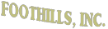 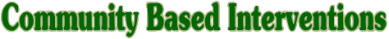 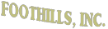 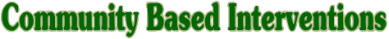 REFERRAL FORM157 N. Main Street Monticello, KY 42633                                                                     104 Washington Street Albany, KY 42602Phone: 606-343-0216  Fax: 606-343-0224			                          Phone: 606-387-0567   Fax: 606-387-8783wdenney@cbiky.org
Please fill out this form and either bring, e-mail, or fax to our office.Client Information          
              Client’s Name: _____________________________ Parent Name (if minor): __________________________
Daytime Phone: ____________________________Referral Source Information 
                                                                         Referred by: ____________________________________________     Date: ____________________
Title/Agency: _____________________ Phone: _______________   Email: ____________________Reason(s) for Referral (check all that apply)
			□ Substance Abuse						□ Mental Health□ Parenting Classes□ Anger Management Classes□ DUI Classes□ Behavior Issues□ Other: ___________________________Brief Description of Problem: ___________________________________________________________________________________________________________________________________________________________________________________________________________________________________________________________________________________________________________________________________To Be Completed by CBI Employee
Staff receiving referral: ___________________________________Date referral was received: ________________________________   Date Intake Scheduled: ______________________Comments/Action Taken: _____________________________________________________________________________________________________________________________________________________________________________DOB:_____________________SS:_______________________Address:_____________________________________________________    Insurance:__________________________